Grade 6 Sample Benchmark QuestionsN1    What would one million three hundred seven thousand four hundred sixty-two look    like in standard form?1 300 700 400 62	1 307 462 	            1 300 462	                     1 307 000 462N1     What is the value of the 7 in the number 53 700 43170 thousand		7 million		7 hundred thousand	         7 hundredN1     In 2011, the population of Canada was about 33.5 million people. Which of these numbers represents the actual population? 33 476 688                        33 416 688	             334 768		        33 000 005N1     How is 64.2078 written in expanded notation?	64 + 0.2 + 0.007 + 0.0008		                        60 + 4 + 0.2 + 0.007 + 0.0008				60 + 4 + 0.2 + 0.07 + 0.00860 + 4 + 0.2 + 0.7000 + 0.80000N2    Star Wars: The Last Jedi earned 10.85 billion dollars in its first twelve days       worldwide. If the same amount was earned each day, which expression shows the amount earned each day?  10 850 000 x 12	            10 850 000 ÷ 12 	             10 850 000 000 x 1210 850 000 000 ÷ 12N2    A company made 6.5 million wristbands to celebrate Canada 150. If the bands    were packaged in bags of 100, how many bags were produced?  6500  65 000  650 000  650 000 000N2    The population of New Brunswick is about 700 000 people and the population of   Canada is about 33.5 million. About how many times greater is the population of Canada compared to the population of New Brunswick?    2		             5 	              20		        50N2    Connor is reading Diary of a Wimpy Kid by Jeff Kinney.  There is an average of 196    words per page and there are 217 pages in the book. About how many words will    Connor read if he finishes the book? 400		             4000		             C)  40 000		     D)  400 000N3     Which of the following is a composite number? 31		              23		              5		                       9N3    Which number has exactly 6 factors? 6	                         24		              28		                     81N3     Which of the following is a prime number?  21		              23			  25		                      27N3    Kate is one of 36 girls in a dance troupe. Every third girl wore a ponytail and every     fourth girl wore a flower in her hair. How many girls had a ponytail and a flower in her     hair?12		               9		              7		                     3N4    Select the improper fraction that is equal to                        B)                         C)                        D)   N4    Select the mixed number that is equal to 7 	             B)  2                     C)  3                     D)  6 N4     What mixed number is represented by the shaded region if the hexagon is one whole?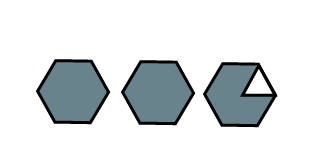 A)                            B)  2                         C)                           D)  2  N4    Fred has 15 quarters in his pocket. How much money does he have?  $1.50                                  $3.00	               $3.75		         $4.25	